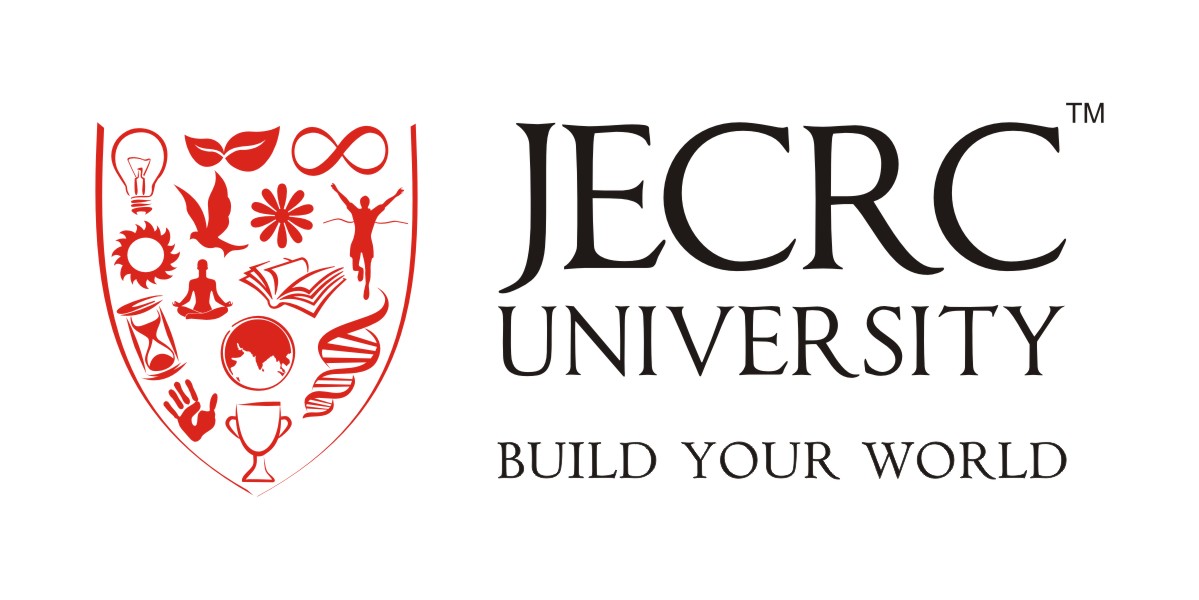 School of Computer ApplicationSyllabus and Scheme ofBachelor of Computer Applications (BCA)3 Years Full time programSpecialization- Artificial Intelligence & Machine Learning (In Association with IBM)Academic ProgramJuly 2023-24JECRC University, JaipurPlot No. IS-2036 to IS-2039 Ramchandrapura Industrial Area Jaipur, Sitapura, Vidhani, Rajasthan 303905Total Credits for the Batch 2023-26= 132CreditsSemester wise creditSemester wise creditSemester wise creditSemester wise creditSemester wise creditSemester wise creditCreditsIIIIIIIVVVITotal222424252116132Semester – ISemester – ISemester – ISemester – ISemester – ISemester – ISemester – ISemester – IS. No.CodeCourse NameL(Hr.)T (Hr.)P(Hr.)CreditsType1BCA214AIntroduction to Python 4004S2BCA302AFundamental of Computers & Programming in C4003CORE4BCA114BDatabase Management Systems3104CORE5BCA118BDatabase Management Systems Lab0021CORE6BCA303AFundamental of Computers & Programming in C Lab0021CORE7DCH001AEnvironmental Studies4004ID8DEN001A/DEN001BCommunication Skills/ Communication Skills Lab 2023ID9DIN001ACulture Education-I 2002IDTotal191822Semester – IISemester – IISemester – IISemester – IISemester – IISemester – IISemester – IISemester – IIS. No.Course CodeCourse NameL(Hr.)T (Hr.)P (Hr.)CreditsType1BCA215AData Visualization 3003S2BCA126BObject Oriented Programming Using C++4004CORE3BCA300APython Programming 4004CORE 4BCA113B Operating System3024CORE5BCA121BSoftware Testing0021CORE6BCA130BProject Lab Using C++0021CORE7BCA301APython Programming Lab0021CORE8DIN002ACulture Education-II 2002ID9DEN002A/DEN002BProfessional Skills/Professional Skills Lab 2023IDTotalTotal1801223	Semester – III	Semester – III	Semester – III	Semester – III	Semester – III	Semester – III	Semester – IIICourse CodeCourse NameL(Hr.)T (Hr.)P(Hr.)CreditsTypeBCA305AData Structures and Algorithms -I3003COREBCA216AText Analytics 101 and Rapid Development for AI (AI Services) 4004SBCA133BProgramming in JAVA4004COREBCA306AData Structures and Algorithms -I Lab 0021COREBCA136BProject Lab using JAVA0021COREDMA051BMathematical Foundation3104FDEN003ALife Skills - 1 (Personality Development)1022FDIN003AValue Education and Ethics -11022FOpen Elective3003GETotal1911024Semester – IVSemester – IVSemester – IVSemester – IVSemester – IVSemester – IVSemester – IVCourse CodeCourse NameL(Hr.)T (Hr.)P (Hr.)CreditsTypeBCA135AComputer Network  4004COREBCA254APredictive Modelling with IBM SPSS Modeler 3003SBCA307AData Structures and Algorithms – II4004COREBCA252AIBM Watson Studio 3003SBCA217ACognitive Decision System for Managers 3003SBCA177AProject Management Lab 0021COREBCA308AData Structures and Algorithms - II Lab0021COREDMA003ALife Skills - 2 (Aptitude)1022FDIN004AValue Education and Ethics -21001F Open Elective Open Elective3003GETotalTotal230625	Semester – V	Semester – V	Semester – V	Semester – V	Semester – V	Semester – V	Semester – V	Semester – VS. No.Course CodeCourse NameL (Hr.)T (Hr.)P(Hr.)CreditsType1BCA218AMachine Learning with Python 3003S2BCA317AInformation Security Essentials4004CORE3BCA219ADeep Learning and Machine Learning 2002S4BCA318AInformation Security Lab 0021CORE5BCA147BMajor Project0021CORE6 Departmental Elective –II  Departmental Elective –II 3003E7 Departmental Elective –III  Departmental Elective –III 3014E8 Open Elective Open Elective3003GETotal170721Semester – VISemester – VISemester – VISemester – VISemester – VISemester – VICourse CodeCourse NameL(Hr.)P(Hr.)CreditsTypeBCA165AIndustrial Training/Internship0016CORE